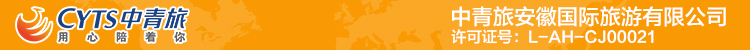 庐山、秀峰瀑布、白鹿洞书院汽车纯玩2日游行程单庐山、秀峰瀑布、白鹿洞书院汽车纯玩2日游行程安排费用说明自费点其他说明产品编号JXXYT20220004出发地合肥市目的地九江市行程天数2去程交通汽车返程交通汽车参考航班无无无无无产品亮点5A庐山风景区活动，赠送所有景点门票，纯玩2日游，赠送1早1晚餐！5A庐山风景区活动，赠送所有景点门票，纯玩2日游，赠送1早1晚餐！5A庐山风景区活动，赠送所有景点门票，纯玩2日游，赠送1早1晚餐！5A庐山风景区活动，赠送所有景点门票，纯玩2日游，赠送1早1晚餐！5A庐山风景区活动，赠送所有景点门票，纯玩2日游，赠送1早1晚餐！产品介绍5A庐山风景区活动，赠送所有景点门票，纯玩2日游，赠送1早1晚餐！5A庐山风景区活动，赠送所有景点门票，纯玩2日游，赠送1早1晚餐！5A庐山风景区活动，赠送所有景点门票，纯玩2日游，赠送1早1晚餐！5A庐山风景区活动，赠送所有景点门票，纯玩2日游，赠送1早1晚餐！5A庐山风景区活动，赠送所有景点门票，纯玩2日游，赠送1早1晚餐！D1D1行程详情合肥-庐山早上指定地点集合乘车前往江西，沿途欣赏祖国大好河山。后赴李白笔下庐山瀑布，“庐山之美在山南,山南之美在秀峰”的【秀峰景区】门票50元/人赠送（游览时间约2小时），观香炉峰如紫  烟缭绕，鹤鸣峰形似鸣鹤飞翔，双剑峰势如芙蓉插天，姐妹峰态同娟娟秀女，文殊峰似尖锥屹立，龟 背峰脊如行龟遇云。游览秀峰寺、唐中主李璟读书台，清代康熙南巡时所辟的双桂堂、聪明泉、浴仙池、漱玉亭、观瀑亭等，后游览“日照香炉生紫烟，遥看瀑布看前川。飞流直下三千尺，疑是银河落九天。”的秀峰瀑布。后游览【白鹿洞书院】门票40元/人赠送，约游60分钟。它位于江西庐山五老峰南麓，与湖南长沙的岳麓书院、河南商丘的应天书院、河南登封的嵩阳书院，合称为"中国四大书院"。相传书院的创始人可以追溯到南唐的李渤。李渤养有一只白鹿，终日相随，故人称白鹿先生。后来李渤就任江州(今九江)刺史，旧地重游，于此修建亭台楼阁，疏引山泉，种植花木，成为一处游览胜地。由于这里山峰回合，形如一洞，故取名为白鹿洞。后入住酒店休息。用餐早餐：X     午餐：X     晚餐：赠送晚餐，不吃不退   住宿九江或温泉镇D2D2行程详情庐山-合肥早餐后赴世界文化遗产、世界地质公园——庐山，深度漫游国家5A级【庐山风景区】（庐山大门票160元/人赠送；庐山上下山及景区交通90元/人自理），游览白居易“人间四月芳菲尽，山寺桃花始盛开”的【花径】、【如琴湖】、【白居易草堂】如锦似绣而得名的【锦绣谷】、朱元璋神奇脱险的【天桥】、毛泽东诗词：“无限风光在险峰”的【险峰】、八仙之一吕洞宾修道成仙的【仙人洞】、【石松】、【御碑亭】。后参观毛主席专属别墅、庐山博物馆【芦林一号别墅】,【毛主席庐山诗碑园】观赏景似油画的【芦林湖】，可与毛主席及周总理铜像合影。参观蒋介石和宋美龄在庐山最钟爱的别墅—【美庐别墅】约60分钟，每月第一周及第三周的星期三闭馆：曾作为蒋介石的夏都官邸，“主席行辕”，是当年“第一夫人”生活的“美的房子”，它演化出的历史轨迹与世纪风云紧密相联。也是毛主席在庐山开会期间住的别墅，中国唯一一栋国共两党最高领导人的别墅。游览【庐山会议旧址】约游90分钟（每月第一周及第三周的星期二闭馆），原是蒋介石在庐山创办军官训练团的三大建筑之一，于1937年落成，名庐山大礼堂。解放后改名“人民剧院”，外表壮观，内饰华丽。1959年中国共产党八届八中全会，1961年中央工作会议和1970年九届二中全会均在此召开。毛泽东同志主持了这三次重要会议。后下山参观江西土特产超市，中餐后返回温馨的家，结束愉快行程。用餐早餐：赠送早餐，不吃不退     午餐：X     晚餐：X   住宿无费用包含【交通】：正规旅游大巴车(不指定车型，保证每人1个正座。乘车时请系好安全带。）【交通】：正规旅游大巴车(不指定车型，保证每人1个正座。乘车时请系好安全带。）【交通】：正规旅游大巴车(不指定车型，保证每人1个正座。乘车时请系好安全带。）费用不包含庐山上下山及景区交通+综合服务费=100元/人（必需自理）庐山上下山及景区交通+综合服务费=100元/人（必需自理）庐山上下山及景区交通+综合服务费=100元/人（必需自理）项目类型描述停留时间参考价格庐山上下山及景区交通+综合服务费=100元/人（必需自理）庐山上下山及景区交通+综合服务费=100元/人（必需自理）¥ 100.00温馨提示1）游客报名时请提供有效通讯方式，以便我社导游出团前一天下午六点前短信或电话联系通知客人出行事宜；如出发前48小时内临时退团需承担150元/人的车位损失（48小时之前无责）；活动产品满46人发班，如未成团旅行社会在出发前48小时提前联系告知游客退订，费用全额退还，不承担任何经济损失。游客旅游途中不得中途下车，请游客积极配合！退改规则游客报名时请提供有效通讯方式，以便我社导游出团前一天下午六点前短信或电话联系通知客人出行事宜；如出发前48小时内临时退团需承担150元/人的车位损失（48小时之前无责）；活动产品满46人发班，如未成团旅行社会在出发前48小时提前联系告知游客退订，费用全额退还，不承担任何经济损失。游客旅游途中不得中途下车，请游客积极配合！